/20/20Contrôle Continu N° 1Deuxième SemestreSciences de la vie et de la terreDurée : 1 heurCollège : AIT TOUKHSSINE 
Niveau : 1APIC
Année scolaire : 2017 /2018
Prof : AIT-IDAR SOULAIMANNom…………………….………................................................................…..... Classer : 1/………N° :…..………Nom…………………….………................................................................…..... Classer : 1/………N° :…..………Nom…………………….………................................................................…..... Classer : 1/………N° :…..………Collège : AIT TOUKHSSINE 
Niveau : 1APIC
Année scolaire : 2017 /2018
Prof : AIT-IDAR SOULAIMAN2p2pts 4p1p2p2p1p1p1p1p3pI – Restitution des connaissances (8 pts)A – Mettre un (X) dans la case convenable.B-Compléter le texte utilise ces mots. (Etres vivants. Relations. chaines alimentaires. réseaux alimentaires)Dans un milieu donne les ……………………………………..…... établissent entre eux des ……………………..                    alimentaires. l’ensemble des………………….…………………d’un milieu constitue le ………………………….  B- Relier par une flèche l’expression de la colonne A avec celle qui lui convient dans la colonne BII – Raisonnement scientifique et communication écrite et graphique (12pts)A- le document suivant montre un réseau alimentaire.B Le document suivant représente une partie d’une carte topographique.I – Restitution des connaissances (8 pts)A – Mettre un (X) dans la case convenable.B-Compléter le texte utilise ces mots. (Etres vivants. Relations. chaines alimentaires. réseaux alimentaires)Dans un milieu donne les ……………………………………..…... établissent entre eux des ……………………..                    alimentaires. l’ensemble des………………….…………………d’un milieu constitue le ………………………….  B- Relier par une flèche l’expression de la colonne A avec celle qui lui convient dans la colonne BII – Raisonnement scientifique et communication écrite et graphique (12pts)A- le document suivant montre un réseau alimentaire.B Le document suivant représente une partie d’une carte topographique.I – Restitution des connaissances (8 pts)A – Mettre un (X) dans la case convenable.B-Compléter le texte utilise ces mots. (Etres vivants. Relations. chaines alimentaires. réseaux alimentaires)Dans un milieu donne les ……………………………………..…... établissent entre eux des ……………………..                    alimentaires. l’ensemble des………………….…………………d’un milieu constitue le ………………………….  B- Relier par une flèche l’expression de la colonne A avec celle qui lui convient dans la colonne BII – Raisonnement scientifique et communication écrite et graphique (12pts)A- le document suivant montre un réseau alimentaire.B Le document suivant représente une partie d’une carte topographique.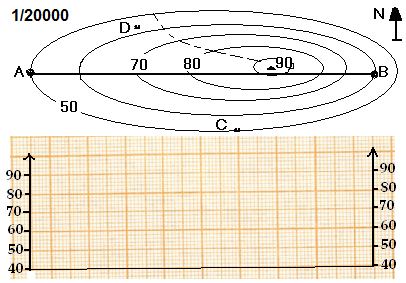 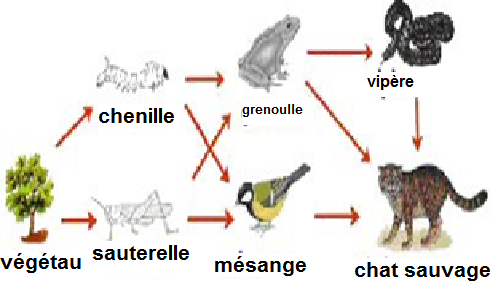 